Svake godine 3.5. se obilježava DAN SUNCA.Sunce je izvor  života. Daje nam svjetlost i toplinuZadatak;između zraka Sunca napiši što više imenica,glagola i pridjeva koje povezuješ uz Sunce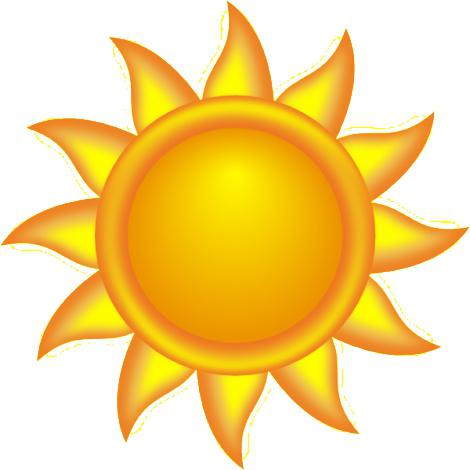 